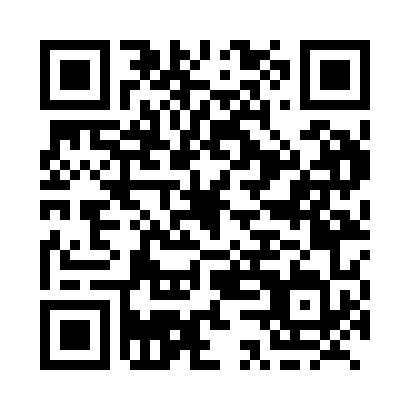 Prayer times for Melissa, Ontario, CanadaMon 1 Jul 2024 - Wed 31 Jul 2024High Latitude Method: Angle Based RulePrayer Calculation Method: Islamic Society of North AmericaAsar Calculation Method: HanafiPrayer times provided by https://www.salahtimes.comDateDayFajrSunriseDhuhrAsrMaghribIsha1Mon3:365:331:216:449:0911:062Tue3:365:331:216:449:0911:053Wed3:375:341:216:449:0811:054Thu3:395:351:226:449:0811:045Fri3:405:351:226:449:0811:036Sat3:415:361:226:439:0711:027Sun3:425:371:226:439:0711:028Mon3:435:381:226:439:0611:019Tue3:445:381:226:439:0611:0010Wed3:465:391:226:439:0510:5911Thu3:475:401:236:429:0510:5712Fri3:495:411:236:429:0410:5613Sat3:505:421:236:429:0310:5514Sun3:515:431:236:419:0310:5415Mon3:535:441:236:419:0210:5216Tue3:545:451:236:419:0110:5117Wed3:565:461:236:409:0010:5018Thu3:585:471:236:408:5910:4819Fri3:595:481:236:398:5910:4720Sat4:015:491:236:398:5810:4521Sun4:025:501:236:388:5710:4422Mon4:045:511:236:388:5610:4223Tue4:065:521:246:378:5510:4024Wed4:075:531:246:378:5410:3925Thu4:095:541:246:368:5310:3726Fri4:115:551:246:358:5110:3527Sat4:135:561:246:358:5010:3428Sun4:145:571:236:348:4910:3229Mon4:165:581:236:338:4810:3030Tue4:186:001:236:338:4710:2831Wed4:196:011:236:328:4510:26